О присвоении адресаземельному участкуи жилому домуАдминистрация Староатайского сельского поселения Красночетайского района Чувашской РеспубликиПОСТАНОВЛЯЕТ:Земельному участку с кадастровым номером  21:15:110304:0030, принадлежащий на праве собственности  Музыковой Марии Алексеевне  и находящей на этом земельном участке жилому дому присвоить адрес: Чувашская Республика-Чувашия, Красночетайский район,  д. Новые Атаи, ул. Школьная, д.88.Глава Староатайскогосельского поселения                                                                                          В.Н.ПариковаЧĂВАШ РЕСПУБЛИКИ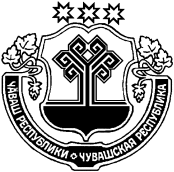 ХĔРЛĔ ЧУТАЙ РАЙОНĔЧУВАШСКАЯ РЕСПУБЛИКАКРАСНОЧЕТАЙСКИЙ  РАЙОНКИВ АТИКАССИЯЛ ПОСЕЛЕНИЙĚНАДМИНИСТРАЦИЙĚЙЫШĂНУ25.07.2022  №46Кив Атикасси ялĕАДМИНИСТРАЦИЯСТАРОАТАЙСКОГОСЕЛЬСКОГОПОСЕЛЕНИЯПОСТАНОВЛЕНИЕ25.07.2022  № 46деревня Старые Атаи